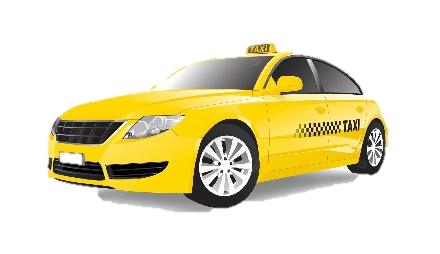 Company Name:Company Name:Company Name:Support No.:Support No.:Support No.:Website:Website:Website:Email ID:Email ID:Email ID:Trip ReportTrip ReportTrip ReportTrip ReportTrip ReportCustomer details:Customer details:Customer details:Customer details:Customer details:Customer Name:Customer Name:Customer Name:Customer Name:Customer Name:Booking Ref. No.:Booking Ref. No.:Booking Ref. No.:Booking Ref. No.:Booking Ref. No.:Mobile No.:Mobile No.:Mobile No.:Mobile No.:Mobile No.:Cab No.:Cab No.:Cab No.:Cab No.:Cab No.:Report Srl. No.:Report Srl. No.:Report Srl. No.:Report Srl. No.:Report Srl. No.:Trip Details:Trip Details:Trip Details:Trip Details:Trip Details:Date:Distance in Km's20Pick up Location:Start Time4:32:00 AMPick up Location:End Time5:30:00 AMDrop Location:Waiting Time00:20 (hh:mm)Drop Location:Fare per Km's₹ 35.00Total Fare₹ 700.00Service Tax Registration No.:Discount₹ 40.00Service Tax Registration No.:Net fare₹ 660.00Service Tax Registration No.:Convenience Charge₹ 20.00Service Tax Registration No.:Service Tax Registration No.:Total Amount ₹ 680.00Service Tax Rate5%Service Tax₹ 34.00Total Amount Payable₹ 714.00Note: This is an electronically generated receipt and does not require a signature.Note: This is an electronically generated receipt and does not require a signature.Note: This is an electronically generated receipt and does not require a signature.Note: This is an electronically generated receipt and does not require a signature.Note: This is an electronically generated receipt and does not require a signature.Download Vyapar app to create more Meru Taxi Bill Format for free !!Download Vyapar app to create more Meru Taxi Bill Format for free !!Download Vyapar app to create more Meru Taxi Bill Format for free !!Download Vyapar app to create more Meru Taxi Bill Format for free !!Try Now !!!